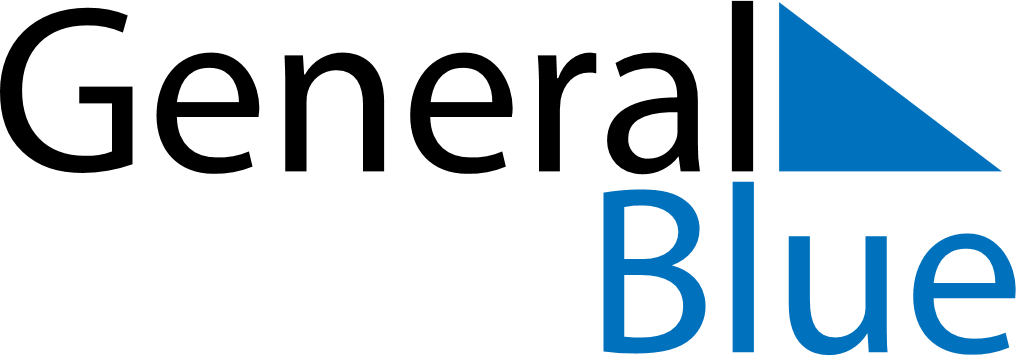 Barbados 2020 HolidaysBarbados 2020 HolidaysDATENAME OF HOLIDAYJanuary 1, 2020WednesdayNew Year’s DayJanuary 21, 2020TuesdayErrol Barrow DayApril 10, 2020FridayGood FridayApril 12, 2020SundayEaster SundayApril 13, 2020MondayEaster MondayApril 28, 2020TuesdayNational Heroes DayMay 1, 2020FridayMay DayMay 31, 2020SundayPentecostJune 1, 2020MondayWhit MondayAugust 1, 2020SaturdayEmancipation DayAugust 3, 2020MondayKadooment DayNovember 30, 2020MondayIndependence DayDecember 25, 2020FridayChristmas DayDecember 26, 2020SaturdayBoxing Day